21 мая   2018г 	.                                           №   109                                    п.Кировский  «Об  отмене   постановления  администрации  Кировского СМО РК № 19  от 06.08.2012г « Об утверждении  Положения о предоставлении гражданами ,претендующими на замещение должностей муниципальной службы и лицами замещающими должности муниципальной службы ,сведений о доходах , об имуществе и обязательствах имущественного характера ,а также о доходах , об имуществе и обязательствах имущественного характера своих  супруги(супруга) и несовершеннолетних детей»  Руководствуясь  Федеральным законом от 03.04.2017г № 64-ФЗ « О внесении изменений в отдельные законодательные акты  Российской Федерации  в целях совершенствования государственной политики в области противодействия коррупции»,   принимая во внимание протест прокурора Сарпинского района Постановляет :                                1. Постановление  администрации Кировского СМО РК № 19 от 06.08.2012г « Об утверждении Положения о предоставлении гражданами ,претендующими на замещение должностей муниципальной службы и лицами замещающими должности муниципальной службы ,сведений о доходах, об имуществе и обязательствах имущественного характера своих, супруга ( супруги) и несовершеннолетних детей» считать утратившим силу.2.Постановление вступает в силу со дня  официального  опубликованию на сайте Кировского сельского муниципального образования Республики Калмыкия.3. Контроль за исполнением настоящего постановления  оставляю за собой.Глава Кировского СМО РК,Глава администрации Кировского СМО РК                          И. С.СтульневПОСТАНОВЛЕНИЕ             АДМИНИСТРАЦИИКИРОВСКОГО СЕЛЬСКОГО МУНИЦИПАЛЬНОГО ОБРАЗОВАНИЯ РЕСПУБЛИКИ КАЛМЫКИЯ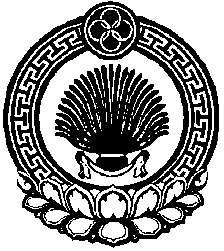        ХАЛЬМГ ТАНhЧИНКИРОВСК СЕЛЭНА МУНИЦИПАЛЬН БУРДЭЦИН АДМИНИСТРАЦИН ТОГТАВР 